   Gymnázium, Šrobárova 1, 042 23 Košice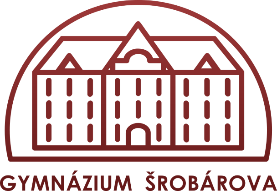                                                                                      Príloha č. 2 Výzvy         Špecifikácia predmetu zákazky  –  VajciaPodpis štatutárneho zástupcu:Pečiatka a podpis:Por. č.Druh tovaruMerná jednotkaPredpokladané množstvoJednotková cena bez DPH v EURCena spolu bez DPH v EURJednotková  cena s DPH v EURCena spolu s DPH v EUR1Vajcia čerstvé, triedené z klietkového chovu, trieda kvality „A“, hmotnostná skupina „L“Ks17 000